Monday 27th November 2023  Dear Parents / Carers, Fireside Nativity Show and tickets 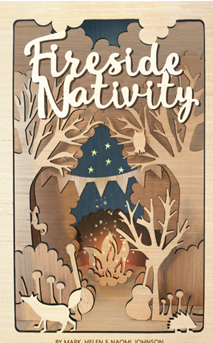 Tickets for the Lower Key Stage 2 performances of ‘Fireside Nativity’ are now available to order via School Spider. There is no cost but every family will only be able to order 2 tickets in the first instance. This is to comply with fire regulations and numbers of people in the school hall at any one time. Should you require more than 2 tickets, please indicate this on the online form and a ‘waiting list’ will be kept. Any spare tickets will be allocated on Friday 8th December on a first-come, first-served basis. There will be 2 performances of Fireside Nativity to ensure as many people as possible can attend. These are on:Wednesday 13th December 6:00pmThursday 14th December 1:45pmYours sincerely, Mrs Pijoan'Fireside Nativity' کے لوئر کلیدی اسٹیج 2 پرفارمنس کے لیے ٹکٹ اب اسکول اسپائیڈر کے ذریعے آرڈر کرنے کے لیے دستیاب ہیں۔کوئی قیمت نہیں ہے لیکن ہر خاندان پہلی بار صرف 2 ٹکٹوں کا آرڈر دے سکے گا۔ یہ کسی بھی وقت اسکول کے ہال میں آگ کے ضوابط اور لوگوں کی تعداد کی تعمیل کرنا ہے۔اگر آپ کو 2 سے زیادہ ٹکٹوں کی ضرورت ہے، تو براہ کرم آن لائن فارم پر اس کی نشاندہی کریں اور 'انتظار کی فہرست' رکھی جائے گی۔کوئی بھی فالتو ٹکٹ پہلے آئیے پہلے پائیے کی بنیاد پر جمعہ 8 دسمبر کو مختص کیا جائے گا۔Fireside Nativity کے 2 پرفارمنس ہوں گے تاکہ یہ یقینی بنایا جا سکے کہ زیادہ سے زیادہ لوگ شرکت کر سکتے ہیں۔یہ ہیں:بدھ 13 دسمبر شام 6:00 بجےجمعرات 14 دسمبر دوپہر 1:45 بجےبراہ کرم اسکول اسپائیڈر پر اجازت پر دستخط کریں۔Biletat për shfaqjet Lower Key Stage 2 të 'Fireside Nativity' tani janë në dispozicion për të porositur përmes School Spider.Nuk ka asnjë kosto, por çdo familje do të mund të porosisë vetëm 2 bileta në radhë të parë. Kjo është në përputhje me rregullat e zjarrit dhe numrin e njerëzve në sallën e shkollës në çdo kohë.Nëse keni nevojë për më shumë se 2 bileta, ju lutemi tregoni këtë në formularin online dhe do të mbahet një 'listë pritjeje'.Çdo biletë rezervë do të ndahet të Premten më 8 Dhjetor sipas parimit të shërbimit të parë.Do të ketë 2 shfaqje të Lindjes së zjarrit për të siguruar që sa më shumë njerëz të mund të marrin pjesë.Këto janë në:E mërkurë 13 dhjetor ora 18:00E enjte 14 dhjetor ora 13:45Ju lutemi firmosni lejen për School Spiderസ്‌കൂൾ സ്പൈഡർ വഴി ഓർഡർ ചെയ്യാൻ 'ഫയർസൈഡ് നേറ്റിവിറ്റി'യുടെ ലോവർ കീ സ്റ്റേജ് 2 പ്രകടനത്തിനുള്ള ടിക്കറ്റുകൾ ഇപ്പോൾ ലഭ്യമാണ്.ചെലവൊന്നുമില്ല, എന്നാൽ ഓരോ കുടുംബത്തിനും ആദ്യ ഘട്ടത്തിൽ 2 ടിക്കറ്റുകൾ മാത്രമേ ഓർഡർ ചെയ്യാൻ കഴിയൂ. ഏത് സമയത്തും സ്‌കൂൾ ഹാളിലുള്ള ആളുകളുടെ എണ്ണവും അഗ്നിശമന നിയന്ത്രണങ്ങളും പാലിക്കുന്നതിനാണ് ഇത്.നിങ്ങൾക്ക് രണ്ടിൽ കൂടുതൽ ടിക്കറ്റുകൾ ആവശ്യമുണ്ടെങ്കിൽ, ദയവായി ഇത് ഓൺലൈൻ ഫോമിൽ സൂചിപ്പിക്കുക, ഒരു 'വെയിറ്റിംഗ് ലിസ്റ്റ്' സൂക്ഷിക്കും.ഏതെങ്കിലും സ്പെയർ ടിക്കറ്റുകൾ ആദ്യം വരുന്നവർക്ക് ആദ്യം എന്ന അടിസ്ഥാനത്തിൽ ഡിസംബർ 8 വെള്ളിയാഴ്ച അനുവദിക്കും.കഴിയുന്നത്ര ആളുകൾക്ക് പങ്കെടുക്കാനാകുമെന്ന് ഉറപ്പാക്കാൻ ഫയർസൈഡ് നേറ്റിവിറ്റിയുടെ 2 പ്രകടനങ്ങൾ ഉണ്ടായിരിക്കും.ഇവ ഓണാണ്:ഡിസംബർ 13 ബുധനാഴ്ച വൈകുന്നേരം 6:00 മണിക്ക്ഡിസംബർ 14 വ്യാഴാഴ്ച ഉച്ചയ്ക്ക് 1:45സ്കൂൾ സ്പൈഡറിൽ അനുമതി ഒപ്പിടുക